العدد الكلي للتدريسيين =17عدد البحوث المنشورة في سكوبس =5عدد البحوث المنشورة بمجلات محلية =10العدد الكلي للبحوث = 15عدد البحوث المنشورة في web of science = =  لايوجدبحوث (قسم الحاسوب / كلية التربية للبنات / جامعة بغداد )المحلية للاعوام من 1/1/2016 الى 30 /12/ 2020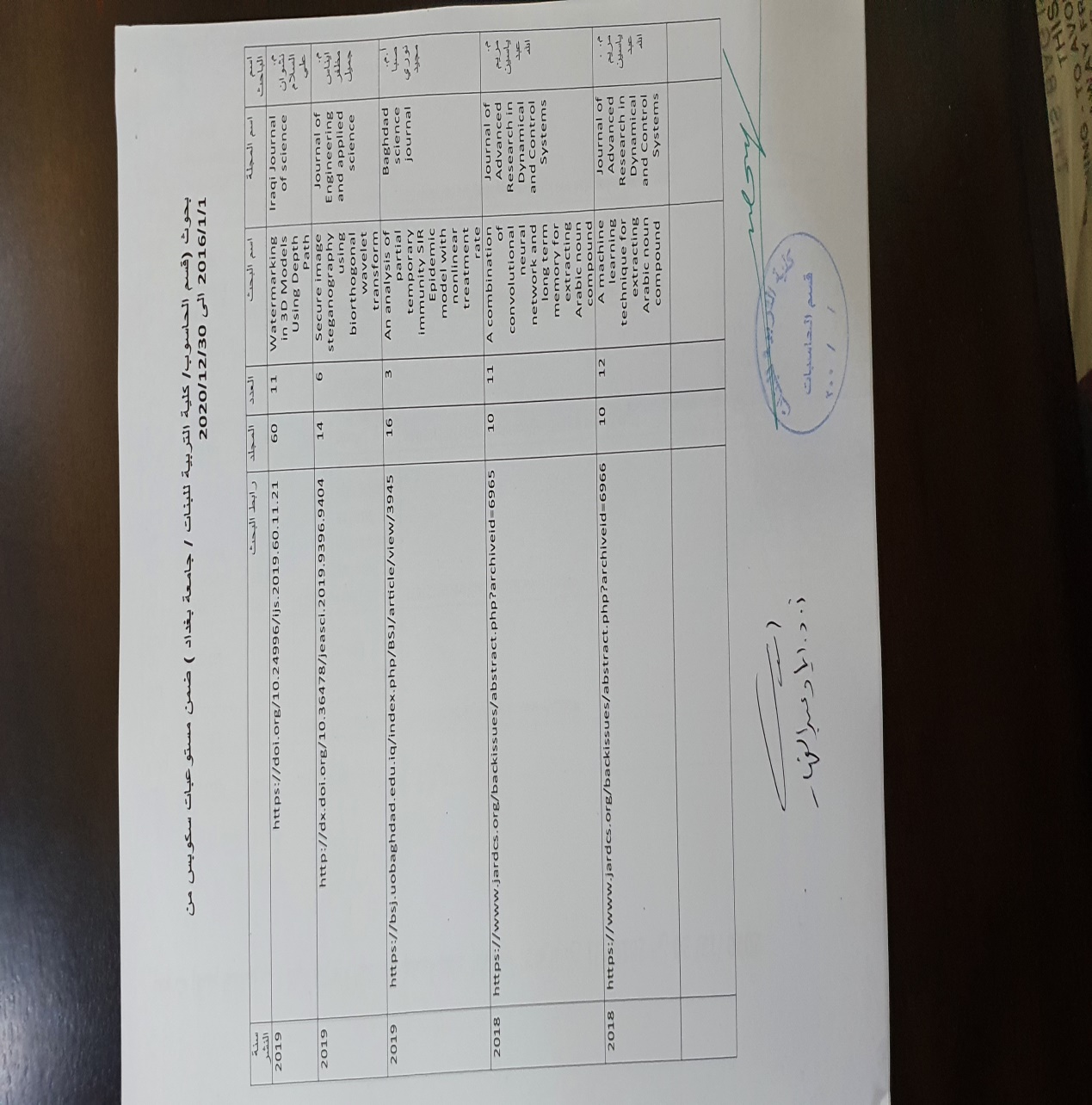 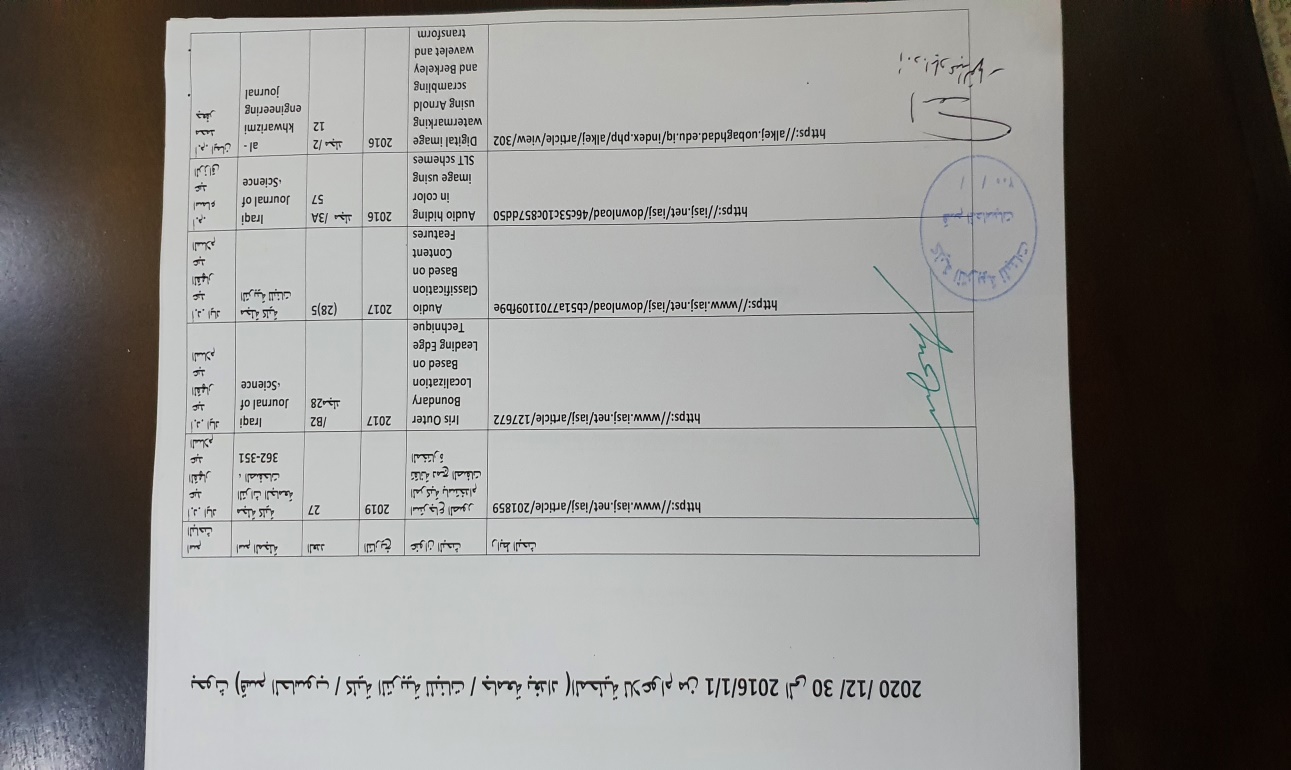 اسم الباحثاسم المجلةاسم البحثالعددالمجلدرابط البحثسنة النشرم. نشوان السلام عليIraqi Journal of scienceWatermarking in 3D Models Using Depth  Path1160https://doi.org/10.24996/ijs.2019.60.11.212019م. ايناس مظفر جميلJournal of Engineering and applied science Secure image steganography using biorthogonal  wavelet transform614http://dx.doi.org/10.36478/jeasci.2019.9396.94042019أ.م. صبا نوري مجيدBaghdad  science journalAn analysis of partial temporary immunity SIR Epidemic model with nonlinear treatment rate316https://bsj.uobaghdad.edu.iq/index.php/BSJ/article/view/39452019م. مريم ياسين  عبد اللهJournal of Advanced Research in Dynamical and Control SystemsA combination of convolutional neural network and long term memory for extracting Arabic noun compound1110https://www.jardcs.org/backissues/abstract.php?archiveid=69652018م. . مريم ياسين  عبد اللهJournal of Advanced Research in Dynamical and Control SystemsA machine learning technique for extracting Arabic noun compound 1210https://www.jardcs.org/backissues/abstract.php?archiveid=69662018اسم الباحث اسم المجلة العدد التاريخعنوان البحثرابط البحثأ.د. اياد عبد القهار عبد السلام مجلة كلية التراث الجامعة , الصفحات 351-36227 مجلد خاص بمؤتمر2019استرجاع الصور المركبة باستخدام تقانة دمج الصفات المختارةhttps://www.iasj.net/iasj/article/201859أ.د. اياد عبد القهار عبد السلامIraqi Journal of Science,العدد2B/ 28مجلد 2017Iris Outer Boundary Localization Based on Leading Edge Techniquehttps://www.iasj.net/iasj/article/127672أ.د. اياد عبد القهار عبد السلاممجلة كلية التربية للبناتالعدد 5 مجلد (28)2017Audio Classification Based on Content Featureshttps://www.iasj.net/iasj/download/cb51a7701109fb9eأ.م. اسماء عبد الرزاق Iraqi Journal of Science,العدد 3A/  مجلد 572016Audio hiding in color image using SLT schemeshttps://iasj.net/iasj/download/46c53c10c857dd50أ.م. ايمان محمد جعفر al -khwarizmi engineering journalالعدد2/ مجلد 122016Digital image watermarking using Arnold scrambling and Berkeley wavelet and  transform   https://alkej.uobaghdad.edu.iq/index.php/alkej/article/view/302م. ايناس مظفر  جميلal -khwarizmi engineering journal2/ مجلد 122016Digital image watermarking using Arnold scrambling and Berkeley wavelet and  transform  https://alkej.uobaghdad.edu.iq/index.php/alkej/article/view/302م. ايناس مظفر جميلIraqi Journal of Science,2B/المجلد 57 2016Image watermarking using integer wavelet transform and discrete cosine transformhttps://www.iasj.net/iasj/download/e3e5c955047d1d67م. ايمان اسماعيلIraqi Journal of Science,2B/المجلد 57 2016Image watermarking using integer wavelet transform and discrete cosine transformhttps://www.iasj.net/iasj/download/e3e5c955047d1d67م.م جيهان صباح حسنIbn- Al-Haitham journal for pure and applied science 3 /المجلد 322019Surveying the organization of digital content in the internet environments using ontological approaching https://jih.uobaghdad.edu.iq/index.php/j/article/view/2294صبا نوري مجيدIbn- Al-Haitham journal for pure and applied scienceمجلد خاص بمؤتمر ابن الهيثم العالمي الاول2018Dynamical Study of An SIR Epidemic Model With Nonlinear Incidence Rate and Regress of Treatmenthttps://jih.uobaghdad.edu.iq/index.php/j/article/view/1810